inumação/cremação/exumação/trasladaçãoidentificação da agênciadesignação:      	 Registo DGAE n.º      	Telefone      	 e-mail       	 contribuinte NIF/NIPC      	IDENTIFICAÇÃO DO REQUERENTENOME       	cartão de cidadão CC/BI       	 Validade      	  contribuinte NIF/NIPC      	telefone      	  TELEMÓVEL      	 e-mail      	residente/com sede em       	freguesia      	código postal      	 —        localidaDe      	Na qualidade de:testamenteiro	cônjuge sobrevivo	herdeiro	 familiar	OUTRO      	DO PEDIDOVEM REQUERER  Inumação de cadáver	 Exumação de cadáver	 Cremação das ossadas Cremação do cadáver	 Trasladação do cadáver	 Trasladação das ossadasA realizar às      	 horas, no dia       	, no Cemitério / Centro Funerário de      	identificação do falecidoNOME       	estado civil à data da morte       	 cartão de elitor n.º       	 de     	residência à data da morte      	 código postal      	 —       local do falecimento      	freguesia      	concelho      	que se encontra no cemitério /centro funerário de      	 concelho      	em: Jazigo particular	Jazigo municipal	 Sepultura perpétua	Sepultura temporáriaAeróbia	Ossário particular	Ossário municipal	ColumbárioNúmero      	Secção      	Rua      	 Desde      		(data da inumação ou da última tentativa de exumação)e se destina ao Cemitério / Centro Funerário de       	concelho      	a fim de ser:Inumado em:	 Jazigo particular	 Jazigo municipal	 Sepultura perpétua	 Sepultura temporária	 Aeróbia Colocado em:	 Ossário particular	 Ossário municipal	 Columbário	 CendrárioNúmero      	 Secção      	 do Cemitério / Centro Funerário de       	As cinzas entregues a:	 Agencia funerária 	 RequerenteUtilização de viatura municipal:	Sim 	NãodeclaraçãoEstabelece o art.º 3.º do decreto Lei n.º 411/98 de 30 de dezembro, que:Têm legitimidade para requerera prática de atos regulados o presente diploma sucessivamente:O testamenteiro, em cumprimento de disposição testamentária;O cônjuge sobrevivo;A pessoa que vivia com o falecido em condições análogas às dos cônjuges;Qualquer herdeiro;Qualquer familiar;Qualquer pessoa ou entidade.Se o falecido não tiver nacionalidade portuguesa, têm legitimidade o representante diplomático ou consular do país da sua nacionalidade.O requerimento para a prática desses atos pode ser também apresentado por pessoa munida de procuração com poderes especiais para esse efeito, passada por quem tiver legitimidade nos termos dos números anteriores.Assim o requerente, retro identificado, declara, sob compromisso de honra: não existir quem o proceda, nos termos deste art.º 3.º. existir quem o proceda, mas não pretendendo ou não podendo aquele requerer a prática de qualquer ato previsto no mencionado Decreto-Lei.MEIOS DE NOTIFICAÇÃOAUTORIZO O ENVIO DE EVENTUAIS NOTIFICAÇÕES DECORRENTES DESTA COMUNICAÇÃO PARA O SEGUINTE ENDEREÇO ELETRÓNICO:e-mail      	 Outro: email      	OBSERVAÇÕES/Informação complementarPROTEÇÃO DE DADOS 	Autorizo o Município de Coimbra a utilizar os dados fornecidos no presente requerimento no âmbito do processo a que se destina, bem como os contactos pessoais para a comunicação no âmbito deste e de outros processos.PEDE DEFERIMENTOO(s) requerente(s) ou representante legal / ASSINATURA       	  DATA      	LEGISLAÇÃO APLICÁVELCódigo do Procedimento Administrativo (CPA), aprovado pelo Decreto-Lei n.º 4/2015, de 7 de janeiroDL n.º 411/98, de 30 de dezembro, na redação atualmente em vigor.Regulamento do Cemitério Municipal da Conchada - Edital n.º 50/2014.Regulamento Geral de Taxas e Preços Municipais - Regulamento 414/2017 publicado no Diário da República, 2ª Série n.º 150, de 4 de agosto.A preencher pelos serviços municipaisDespachos:INUMAÇÃO / CREMAÇÃO / EXUMAÇÃO / TRASLADAÇÃO		NA.Não aplicávelO trabalhador/ ASSINATURA       	  DATA      	  N.º Mecanográfico       	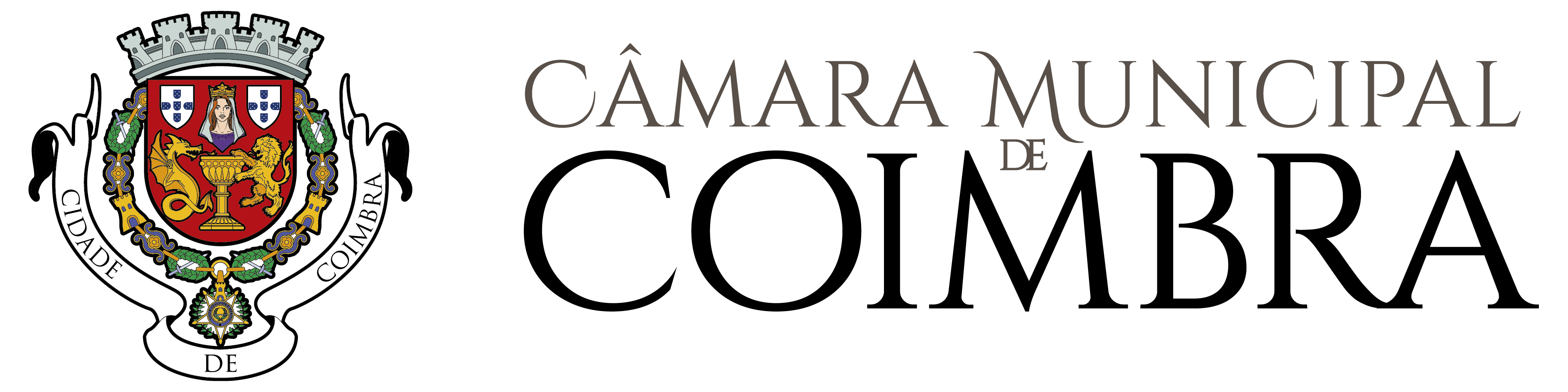 A preencher pelos 
serviços administrativosRegisto SGD nºDataExmº. SenhorPresidente da Câmara Municipal de CoimbraExmº. SenhorPresidente da Câmara Municipal de CoimbraProcesso nºExmº. SenhorPresidente da Câmara Municipal de CoimbraExmº. SenhorPresidente da Câmara Municipal de CoimbraGuia n.ºExmº. SenhorPresidente da Câmara Municipal de Coimbra______________________________________________________________Inumação efetuada às	h 	minutosdo dia 	de 	 de	Cremação efetuada às	h 	minutosdo dia 	de 	 de	Data de efetivação da trasladaçãoData de efetivação da trasladação	de 	 de	Data de efetivação da exumaçãoData de efetivação da exumação	de 	 de	DOCUMENTOS  OBRIGATÓRIOSSIMNÃON.A.RequerimentoDocumento de identificação civil e fiscal do requerenteAssento de óbitoIMUNAÇÃO DE CADÁVERSIMNÃON.A.Documento de identificação civil do falecidoDocumento comprovativo de recenciamento do falecidoCREMAÇÃO DE CADÁVERSIMNÃON.A.Documento de identificação civil do falecidoDocumento comprovativo de recenciamento do falecidoDocumento comprovativo de permanência do corpo após 72 horas do falecimentoDocumento de autorização do tribunal (caso haja lugar a autópsia médico-legal)DECLARAÇÂOSIMNÃON.A.Documento de identificação civil do requerente, ou de quem o representar, quando o requerente for uma pessoa coletivaProcuração com poderes especiais para o efeito, nos casos do n.º 3 do art.º 3.ºCartão de eleitor do falecido